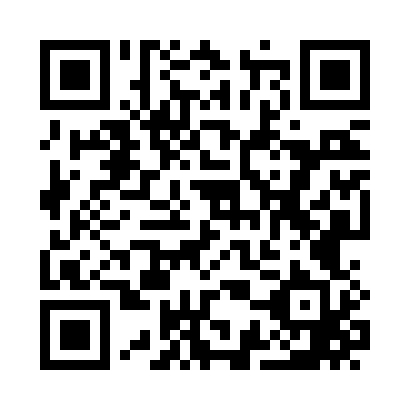 Prayer times for Roosville, Montana, USAMon 1 Jul 2024 - Wed 31 Jul 2024High Latitude Method: Angle Based RulePrayer Calculation Method: Islamic Society of North AmericaAsar Calculation Method: ShafiPrayer times provided by https://www.salahtimes.comDateDayFajrSunriseDhuhrAsrMaghribIsha1Mon3:425:411:446:019:4811:462Tue3:435:411:446:019:4711:463Wed3:435:421:456:019:4711:464Thu3:445:431:456:019:4711:465Fri3:445:441:456:019:4611:456Sat3:455:441:456:019:4611:457Sun3:455:451:456:019:4511:458Mon3:465:461:456:019:4411:459Tue3:465:471:466:019:4411:4510Wed3:475:481:466:019:4311:4411Thu3:475:491:466:019:4211:4412Fri3:485:501:466:009:4211:4413Sat3:485:511:466:009:4111:4314Sun3:495:521:466:009:4011:4315Mon3:505:531:466:009:3911:4316Tue3:505:541:466:009:3811:4217Wed3:515:551:465:599:3711:4218Thu3:515:561:475:599:3611:4119Fri3:525:581:475:599:3511:4120Sat3:535:591:475:589:3411:3921Sun3:556:001:475:589:3311:3722Mon3:586:011:475:589:3211:3523Tue4:006:021:475:579:3111:3224Wed4:026:041:475:579:2911:3025Thu4:046:051:475:569:2811:2826Fri4:076:061:475:569:2711:2627Sat4:096:071:475:559:2511:2328Sun4:116:091:475:559:2411:2129Mon4:136:101:475:549:2311:1930Tue4:166:111:475:549:2111:1631Wed4:186:131:475:539:2011:14